Уважаемые студенты и выпускники, мы готовы предложить Вам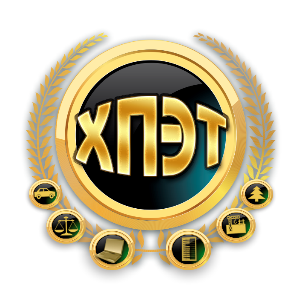 открытые вакансии по состоянию на июль 2024 год№ п/пНазвание предприятияНаименование должностиТерриториальностьЗанятостьПостоянная/ВременнаяУровень заработной платыКГКУ ОСЭП Хабаровского края, МФЦСпециалист филиала МФЦ г. Хабаровск ул. Серышева 31б,ТЕЛ: 8(4212)40-20-94постояннаяДо 38 467 рублейООО ЛемакомСотрудниках на производственные линииТЕЛ: 89625843022  постоянная70 тысяч рублейООО Бизнес АльянсМенеджер по продажамАдрес: с. Ильинка, ул. Совхозная, 31В оф.1ТЕЛ: 8-962-678-63-13постояннаяОт 80 000 – 130 000 рублейООО « Мирс»Бухгалтер на первичную документациюг. Хабаровск, ул. Промышленная 11, ост. "Большая", "Автопарк" ТЕЛ: +7 914 7708670постояннаяот 18 000 до 20 000 рублейООО "Энерго-ИмпульсБухгалтерХабаровск, Донская улица, 2АТЕЛ: +7 914 2108937постояннаяот 48 000 до 69 000 рублейООО «Гарвен»Продавец-консультантХабаровск, Индустриальная улица, 1БТЕЛ: +7 914 1512066постояннаяот 60 000 рублейООО «ДВ Энергия»Автослесарь/Слесарь по ремонту автомобилей/автомеханик (начинающий специалист)Хабаровск, Целинная улица, 41ВТЕЛ: +7 (924) 4089939постояннаяот 70 000 рублейООО «Батискаф»Бухгалтер+7 914 1913513постояннаяот 45 000 рублейКГБОУ КДЦ СозвездиеБухгалтерХабаровск, Тихоокеанская улица, 75ТЕЛ: +7 914 2107894постояннаяот 45 000 рублейАО «ТИНЬКОФФ БАНК»Специалист продаж бизнесу+7 (800) 5555055постоянная80 000 рублейООО «Логистерра»Оператор 1СХабаровск, Донская улица, 2А/11ТЕЛ: +7 (983) 2883528постояннаяот 40 000 рублейФилиал Дальневосточный ООО ЛокоТех-СервисСлесарь по ремонту подвижного состава г. Хабаровск, Проспект 60летия Октября 105бТЕЛ: +7 924-415-22-29постояннаяОт 50000 до 70000 рублейФилиал Дальневосточный ООО ЛокоТех-СервисМашинист крана (крановщик)г. Хабаровск, Проспект 60летия Октября 105бТЕЛ: +7 924-415-22-29постояннаяОт 50000 до 53000 рублейФилиал Дальневосточный ООО ЛокоТех-СервисЭлектромонтёр по ремонту электрооборудованияг. Хабаровск ,Проспект 60летия Октября 105бТЕЛ: +7 924-415-22-29постояннаяОт 55000 до 58000 рублейФилиал Дальневосточный ООО ЛокоТех-СервисТокарьг. Хабаровск ,Проспект 60летия Октября 105бТЕЛ: +7 924-415-22-29постояннаяОт 50000 до 70000 рублейФилиал Дальневосточный ООО ЛокоТех-СервисМашинист очистных сооруженийг. Хабаровск ,Проспект 60летия Октября 105бТЕЛ: +7 924-415-22-29постояннаяОт 35000 до 38000 рублейФГБОУ ВО Дальневосточный Государственный Университет Путей СообщенияСпециалист МТО (IT)Г. Хабаровск, улица Серышева, 47ТЕЛ: +7 984 2604846постояннаяОт 40000 рублейООО «МАСКОМ Восток»Инженер службы технической поддержкиг. Хабаровск, улица Яшина, 40ТЕЛ: +7 914 4206452постояннаяот 55 000 рублейМастер плитСварщик на полуавтоматТЕЛ.  +7(4212) 53-99-06постояннаяОт 70000 рублейООО «Инфолайн»Стажер-программист 1С (IT компания)Хабаровск, Воронежская улица, 47АТЕЛ: +7 (421) 2788043постояннаяОт 50 000 рублейКГБУЗ Краевой клинический центр онкологииТехник-программистХабаровск, Воронежское шоссе, 164ТЕЛ: +7 (421) 2410643+7 (421) 2415821постояннаяОт 45 000 рублейООО «РАСА»Web-программистХабаровск, улица Дзержинского, 52ТЕЛ: +7 984 2605581постояннаяОт 45 000 рублейПАО «Совкомбанк»Кассир-операционист+7 914 7707258постояннаяОт 40 000 рублейООО «Комфорт-Ритейл»Инженер ОПСХабаровск, Хабаровская улица, 15ВТЕЛ: +7 914 7704544постояннаяОт 70 000 рублейООО «АРКОНА»Инженер-сметчикХабаровск, улица Шевчука, 42АТЕЛ: +7 909 8295805постояннаяОт 70 000 рублейООО «ПРОГРЕСС»Техник-ГеодезистХабаровск, улица Маяковского, 45ТЕЛ: +7 (999) 0803407постояннаяОт 80 000ООО «ТПР»Техник-геодезистХабаровск, Ленинградская улица, 73БТЕЛ: +7 914 1708372постоянная60000 рублейООО «Династия»Оператор станка с ЧПУг. Хабаровска (авт. № 8, № 49 ост "38" школа, " 51 школа", трамв. № 5, ост. "Мостовая")ТЕЛ:89249331465постояннаяОт 40000 рублейООО «Династия»Упаковщик мебели в цехг. Хабаровска (авт. № 8, № 49 ост "38" школа, " 51 школа", трамв. № 5, ост. "Мостовая")ТЕЛ:89249331465постояннаяОт 50000 рублейОАО «Дальхимфарм»Гранулировщикг. Хабаровск ул. Ташкентская, 22 ТЕЛ: +7(4212) 53-91-82постоянная63000 рублейОАО «Дальхимфарм»Варщикг. Хабаровск ул. Ташкентская, 22 ТЕЛ: +7(4212) 53-91-82постоянная44000 рублейОАО «Дальхимфарм»Машинист таблетировщик г. Хабаровск ул. Ташкентская, 22 ТЕЛ: +7(4212) 53-91-82постоянная60000 рублейОАО «Дальхимфарм»Дражировщикг. Хабаровск ул. Ташкентская, 22 ТЕЛ: +7(4212) 53-91-82постоянная55000 рублейОАО «Дальхимфарм»Укладчик упаковщикг. Хабаровск ул. Ташкентская, 22 ТЕЛ: +7(4212) 53-91-82постоянная47300 рублейОАО «Дальхимфарм»Распределитель дорог в новый цехг. Хабаровск ул. Ташкентская, 22 ТЕЛ: +7(4212) 53-91-82постоянная38400 рублейОАО «Дальхимфарм»Машинист РУМг. Хабаровск ул. Ташкентская, 22 ТЕЛ: +7(4212) 53-91-82постоянная55900 рублейОАО «Дальхимфарм»Аппаратчик приготовления стерильных растворовг. Хабаровск ул. Ташкентская, 22 ТЕЛ: +7(4212) 53-91-82постоянная48500 рублейОАО «Дальхимфарм»Оператор линии наполненияг. Хабаровск ул. Ташкентская, 22 ТЕЛ: +7(4212) 53-91-82постоянная60000 рублейОАО «Дальхимфарм»Транспортировщикг. Хабаровск ул. Ташкентская, 22 ТЕЛ: +7(4212) 53-91-82постоянная46700 рублейОАО «Дальхимфарм»Стерилизаторщикг. Хабаровск ул. Ташкентская, 22 ТЕЛ: +7(4212) 53-91-82постоянная59000 рублейОАО «Дальхимфарм»Мойщик посуды и ампулг. Хабаровск ул. Ташкентская, 22 ТЕЛ: +7(4212) 53-91-82постоянная44000 рублейОАО «Дальхимфарм»Подсмотрщик продукцииг. Хабаровск ул. Ташкентская, 22 ТЕЛ: +7(4212) 53-91-82постоянная47000 рублейОАО «РЖД»Машинистг. Хабаровск ул. Брестская, 87 ТЕЛ: 89242060767постояннаяОт 50000 до80000 рублейОАО «РЖД»Помощники машиниста крана (крановщика8 (4212) 98-93-09, 8 914 4411 72 96постояннаяот 50 000 рублейОАО «РЖД»Оператор электронно-вычислительных и вычислительных машинХабаровск, Светофорный, 10ТЕЛ: +7 (800) 4444410постояннаяОт 30 000 до 36 000 рублей«АО "ННК-ХАБАРОВСКИЙ НЕФТЕПЕРЕРАБАТЫВАЮЩИЙ ЗАВОД"»Плотник 4 разряда г. Хабаровск ул. Металлистов, 24ТЕЛ 89098225793постояннаяОт 40000 рублейОМВД России по Нанайскому р-нуСпециалисты в ГИБДД, уголовном розыске, участковые уполномоченные полиции.Хабаровский край, Нанайский р-он, с. Троицкое.т. 8-42156-4-23-22постояннаяОт 40 000 р.до 55 000 р.Мин. обороныАрмия России. Служба по контракту.г. Хабаровск ул. Серышева, 3 8-4212-39-71-93постояннаяОт 210000 рублей ООО «УК БСМ»Техникг. Хабаровск ул. Комсомольская,38аТЕЛ. +7(4212) 29-48-09постояннаяОт 32500до 40000 рублейЭй-Пи ТрейдМладший юрисконсультХабаровск, улица Павловича, 13литТ1 ТЕЛ: +7 909 8450810постояннаяОт 40 000 рублейЛеруа МерленСборщик интернет-заказовХабаровск, улица Морозова Павла Леонтьевича, 86ТЕЛ: +7 914 1917007постояннаяОт 53 250 до 66 500 рублейЛеруа МерленКассир-консультант (Южный)Хабаровск, улица Морозова Павла Леонтьевича, 86ТЕЛ: +7 909 8293890постояннаяОт 50 940 до 61 128 рублейЛеруа МерленСотрудник складаХабаровск, улица Морозова Павла Леонтьевича, 86ТЕЛ:+7 914 3108421постояннаяОт53 250 до 66 500 рублейПункт отбора на военную службу г. Комсомольск на АмуреВоеннослужащий (младший командный состав)г Комсомольск-на-Амуре, ул. Севастопольская, д. 55 (4217) 548928постояннаяОт 40000до 70000 рублейООО АлгоритмПомощник главного бухгалтераХабаровск, улица Лазо, 44ТЕЛ: +7 914 7705618постояннаяОт 50 000 рублейООО Сбербанк-СервисИнженер технической поддержкиХабаровск, Краснореченская улица, 111В ТЕЛ: +7 984 1708329постояннаяДо 89 000 рублейООО «Сбербанк»Старший клиентский менеджерТЕЛ: 89041413623постоянная От 45000КГКУ Управление по Обеспечению Мероприятий ГЗХабаровскСистемный администраторХабаровск, Тихоокеанская улица, 155АТЕЛ: +7 909 8285490постояннаяОт 30 000 до 34 000 рублейГруппа компаний НевадаПомощник системного администратораТЕЛ: +7 914 4106407постояннаяОт 30 000 рублейПАО РостелекомАдминистратор отдела координацииТЕЛ: +7 914 4204277постояннаяОт 65 000 – 80 000 рублейПАО РостелекомАдминистратор в отдел координации готовых заявокТЕЛ: +7 909 8610696постояннаяот 50 000 до 70 000 рублейГлавное управление Федеральной службы судебных приставовпо Хабаровскому краю и Еврейской автономной областиДелопроизводительГ. Хабаровск, ул. Кубяка 20 ТЕЛ: 8-909-842-71-47постояннаяОт 27000 рублейПАО ВТБМобильный клиентский менеджерХабаровск, улица Муравьёва-Амурского, 18ТЕЛ: +7 914 1511799постояннаяот 65 000 рублей ПАО ВТБКлиентский менеджер группы прямых продажХабаровск, улица Муравьёва-Амурского, 18ТЕЛ: +7 914 3111523постояннаяОт 40000 рублейРегиональное управление заказчика капитального строительства ВВО ФКП "Управление заказчика КС Минобороны России".Ведущий (старший) инженер производственной технического отдела, ТЕЛ:89142182757постояннаяОт 87.000 рублейРегиональное управление заказчика капитального строительства ВВО ФКП "Управление заказчика КС Минобороны России".Старший специалист инспекция строительного контроля. ТЕЛ:89142182757постояннаяот 74000 рублейРегиональное управление заказчика капитального строительства ВВО ФКП "Управление заказчика КС Минобороны России".Системный администратор,ТЕЛ:89142182757постояннаяот 74000 рублейКГСАУ "ДВ авиабаза"Помощник руководителядрес учреждения: г.Хабаровск, ул.Павленко, д.19ТЕЛ: 30-16-67.постоянная40000-42000 рублейООО "ДАЛЬМАШИНЕРИ"МеханикТЕЛ: 89242267433постоянная70000 рублейООО "ДАЛЬМАШИНЕРИ"Слесарь по ремонту транспортных средствТЕЛ: 89242267433постояннаяОт 50000 рублейФКУ "Дальневосточный центр материально-технического обеспечения Федеральной службы войск национальной гвардии Российской Федерации"Электрик-сантехникг. Хабаровск, ул. Серышева, 60, ТЕЛ :8914325462постоянная28000рублей ООО «Скат ДВ»Механик8-914-200-30-46постояннаяОт 60 000 рублейКГБУ Государственный архив Хабаровского краяСистемный администратор ТЕЛ: 30-51-1545-20-25постоянная60000 рублейООО « Электро системы»БухгалтерТЕЛ: 89990863743постоянная От 35000 рублейКГБУЗДГКБ №9Системный администраторТЕЛ: 89098403823постояннаяОт 60000 рублейЗАО «ДВ-Регион»Автослесорь ТЕЛ: 89098538520постояннаяОт 50000 рублейООО «Сониктранс»АвтомеханикТЕЛ: 89241188454постояннаяОт 40000 рублейООО «Дальстройиндустрия»Инженер -геодезистТЕЛ: 89141924989постоянная140000 рублей